Бесплатное питание в Ростовской области с сентября 2020 года для учащихся 1-4 классов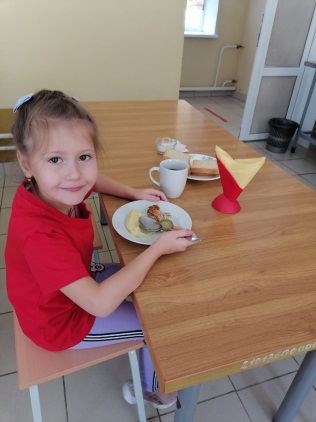 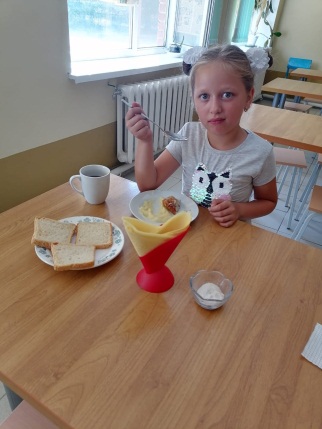 БЕСПЛАТНОГорячий завтрак:Горячие блюда и горячий напиток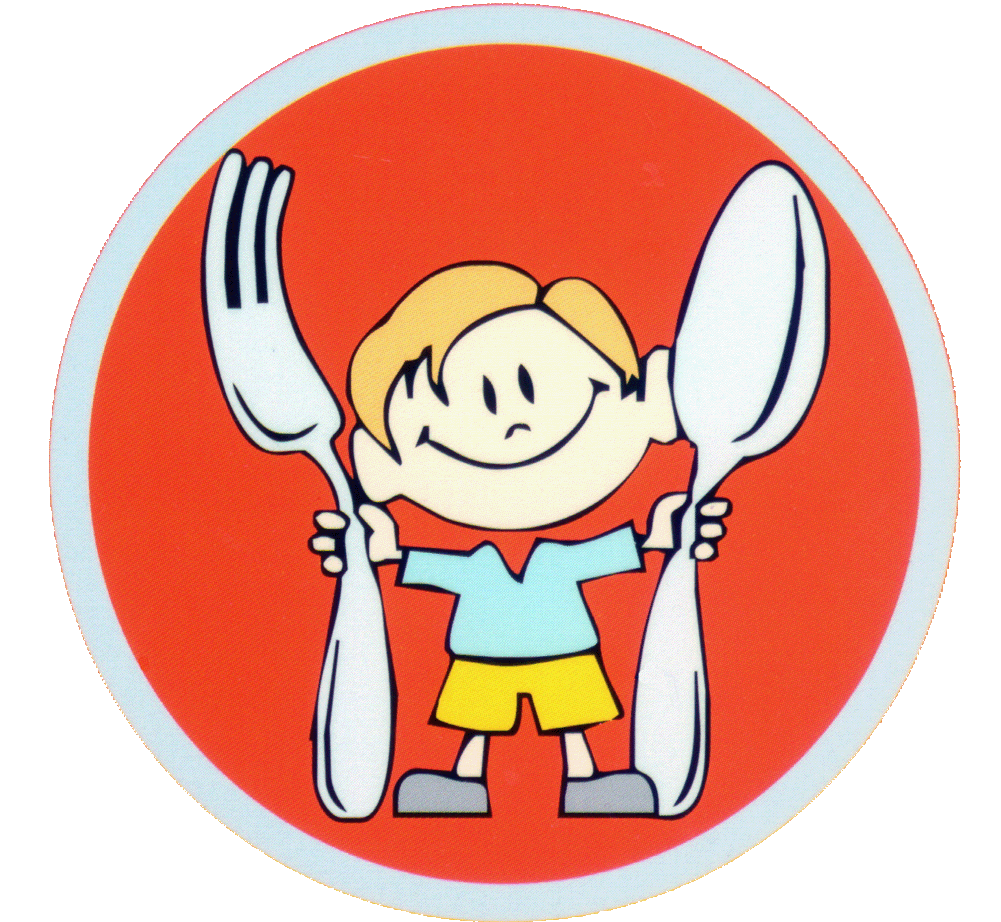 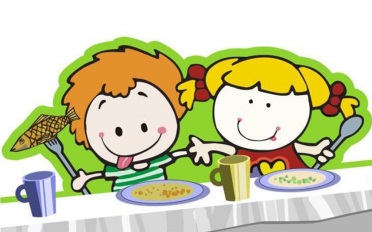 На сайте школы	В школьной                                                          Завтрак                    столовой20-25% калорийности от суточного рационаМальчишкам и девчонкам, а также их родителям!ЗДОРОВОЕ ПИТАНИЕ ШКОЛЬНИКА -        ЗАЛОГ УСПЕХА В УЧЁБЕ!